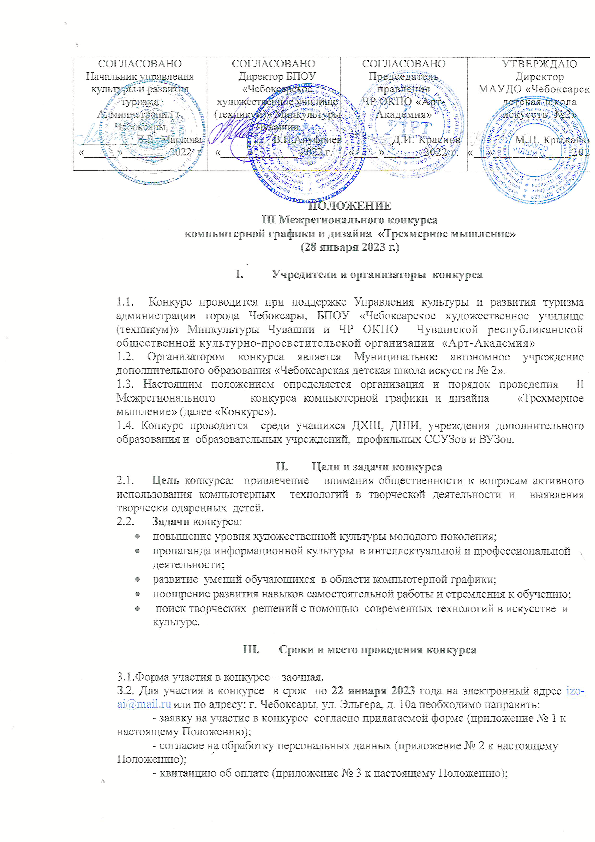 - конкурсная работа. Работы необходимо представить в электронном варианте – размер работы не должен превышать 3 Мб, формат JPEG, разрешение не менее 300 ppi (изображение должно быть растрировано!). Работы, выполненные в USAnimation, Macromedia Flash, Adobe Animate и др. – необходимо экспортировать в файл с расширением AVI или MP4. Файл видеоролика должен быть размещен в облачном хранилище и его размер не должен превышать 100 Мб.3.3.ВАЖНО! Все файлы должны быть подписаны (ФИО участника) и отправлены  на электронную почту одним письмом.3.4. Конкурс проводится 28 января   2023 года в здании  Академии  искусств по   адресу: город Чебоксары, ул. Эльгера, 10а 3.5. Итоги конкурса будут размещены на сайте http://www.akademia-dshi2.ru/ 3 февраля  2023 г.Рассылка дипломов участников  заочного  этапа осуществляется  по электронной почте в срок до  18 февраля 2023 г.3.6. По окончании конкурса  планируется организация и проведение выставки работ в Центре современного искусства города Чебоксары.Порядок  и условия проведения конкурса4.1. В фестивале-конкурсе  могут принять участие учащиеся  ДХШ ДШИ, общеобразовательных учреждений, домов творчества, студенты СУЗов и ВУЗов, всех регионов России. Количество заявленных коллективов от одного учреждения – не ограничено. 4.2.   Номинации конкурса:Дизайн интерьера;Ландшафтный дизайн;Промышленный дизайн (бытовая техника, автомобили, средства связи и пр.);Печатная  и мультимедиа продукция (афиши, баннеры, реклама и пр.);Иллюстрации художественных произведений (разворот книги, книжная иллюстрация);Компьютерная анимация;Комиксы.Специальные  номинации «Совместно с наставников»  (подготовка конкурсной работы по принципу «ученик + учитель»)«Счастливое детство »  (применение компьютерных технологий для создания изображения в цифровой форме счастливых моментов детства)«Логотип в честь 555 – летия города Чебоксары» (разработка логотипа, в котором могут отразиться основные направления  экономической и культурной деятельности города, элементы городской тематики, характерные символы столицы Чувашии,  например, архитектурные или природные).4.3.Конкурс компьютерной графики проводится для обучающихся в возрасте  10-23 лет.
Участники подразделяются на возрастные группы:младшая группа - 10-12 лет;средняя группа -13-15 лет;старшая группа -  16-18 лет;юношеская – 19-23 лет.
4.4.  Общее количество работ, присылаемых на Конкурс одним участником ограничено  до 3.4.5. Одна работа не может быть представлена более чем в одной номинации.Определение победителей, награждение5.1.    Жюри назначается организаторами  Конкурса. 
5.2.    В состав жюри входят наиболее авторитетные представители и  специалисты в области  компьютерной графики, дизайна  и  искусства. 5.3.Жюри разрабатывает критерии оценивания работ.
По завершению конкурса все   награждаются дипломами: диплом участника,   диплом дипломанта I, II, III степени и лауреата I, II, III степени в каждой возрастной категории. 
Возможно присуждение Гран-при и специальных призов.5.4. Общие критерии оценки:соответствие теме;
•    художественный вкус;
•    композиция;
•    техничность исполнения.5.5. Итоги конкурса оформляются итоговым протоколом.
5.6. Лауреатам и дипломантам  конкурса в каждой номинации и по возрастным категориям вручаются почетные дипломы в  электронном виде.5.7. При благоприятной эпидемиологической  обстановке  в стране   организаторами планируется организовать выставку работ лауреатов Конкурса.  Все командировочные расходы, проезд  и  проживание участников открытия выставки за счет направляющей стороны. Финансовые  условия6.1. Взнос в поддержку  конкурса  на развитие детского творчества составляет 150 рублей  за  одну работу.6.2.Благотворительный взнос осуществляется по перечислению по 22 января 2023 г.  по реквизитам или квитанции (Приложение №3): Чувашская Республиканская общественная культурно-просветительская организация 
«Арт-Академия»Номер счета 40703810629040000079ИНН 2130226370ОРГН 1212100005006Филиал «Нижегородский» АО «Альфа-Банк» КПП 213001001БИК 042202824 Кор.счет 30101810200000000824Контакты г. Чебоксары, ул. Эльгера, д. 10а,    тел./факс 8 (8352) 23-04-84; e-mail: izo-ai@mail.ru; сайт школы: http://akademia-dshi2.ruПриложение №1К положениюIII Межрегионального     конкурсакомпьютерной графики и дизайна    «Трехмерное мышление»ЗАЯВКА УЧАСТНИКАПриложение №2К положениюIII Межрегионального     конкурсакомпьютерной графики и дизайна    «Трехмерное мышление»Согласие родителей (законных представителей) на обработку персональных данных ребенкаЯ,__________________________________________________________							фамилия, имя, отчествородитель учащегося(йся)_________класса, ________________________наименование школыдаю согласие на участие в III  Республиканском фестивале-конкурсе народного творчества «Талантов перезвон» и на сбор, хранение, использование, распространение (передачу) и публикацию в том числе, в сети Интернет, персональных данных моего несовершеннолетнего ребенка___________________________________________________,ФИО ребенка – участникаПерсональные данные моего несовершеннолетнего ребенка, в отношении которых дается данное согласие, включают: фамилию, имя, отчество, дату рождения, гражданство, паспортные данные (свидетельство о рождении), место обучения, класс, результаты участия в конкурсе, фотографии с конкурса Согласие действует 3 года или прекращается по письменному заявлению, содержание которого определяется частью 3 ст. 14 Федерального закона от 27.07.2006 № 152 –Ф3 «О персональных данных»._________________________                                         ______________________________	дата									подписьПриложение №3К положениюIII Межрегионального конкурсакомпьютерной графики и дизайна    «Трехмерное мышление»НоминацияУчастникДата рождения   Возрастная группаУчебное заведение (полностью)  Адрес и телефон учебного заведения,  e-mailФИО преподавателя (полностью)Контактный телефон, e-mailНазвание работы Техника исполненияДополнительная информацияФорма № ПД-4Форма № ПД-4Форма № ПД-4Форма № ПД-4Форма № ПД-4Форма № ПД-4Форма № ПД-4Форма № ПД-4Форма № ПД-4ИзвещениеЧУВАШСКАЯ РЕСПУБЛИКАНСКАЯ ОБЩЕСТВЕНАЯ КУЛЬТУРНО- ПРОСВЕТИТЕЛЬСКАЯ ОРГАНИЗАЦИЯ «АРТ-АКАДЕМИЯ»ЧУВАШСКАЯ РЕСПУБЛИКАНСКАЯ ОБЩЕСТВЕНАЯ КУЛЬТУРНО- ПРОСВЕТИТЕЛЬСКАЯ ОРГАНИЗАЦИЯ «АРТ-АКАДЕМИЯ»ЧУВАШСКАЯ РЕСПУБЛИКАНСКАЯ ОБЩЕСТВЕНАЯ КУЛЬТУРНО- ПРОСВЕТИТЕЛЬСКАЯ ОРГАНИЗАЦИЯ «АРТ-АКАДЕМИЯ»ЧУВАШСКАЯ РЕСПУБЛИКАНСКАЯ ОБЩЕСТВЕНАЯ КУЛЬТУРНО- ПРОСВЕТИТЕЛЬСКАЯ ОРГАНИЗАЦИЯ «АРТ-АКАДЕМИЯ»ЧУВАШСКАЯ РЕСПУБЛИКАНСКАЯ ОБЩЕСТВЕНАЯ КУЛЬТУРНО- ПРОСВЕТИТЕЛЬСКАЯ ОРГАНИЗАЦИЯ «АРТ-АКАДЕМИЯ»ЧУВАШСКАЯ РЕСПУБЛИКАНСКАЯ ОБЩЕСТВЕНАЯ КУЛЬТУРНО- ПРОСВЕТИТЕЛЬСКАЯ ОРГАНИЗАЦИЯ «АРТ-АКАДЕМИЯ»ЧУВАШСКАЯ РЕСПУБЛИКАНСКАЯ ОБЩЕСТВЕНАЯ КУЛЬТУРНО- ПРОСВЕТИТЕЛЬСКАЯ ОРГАНИЗАЦИЯ «АРТ-АКАДЕМИЯ»ЧУВАШСКАЯ РЕСПУБЛИКАНСКАЯ ОБЩЕСТВЕНАЯ КУЛЬТУРНО- ПРОСВЕТИТЕЛЬСКАЯ ОРГАНИЗАЦИЯ «АРТ-АКАДЕМИЯ»ЧУВАШСКАЯ РЕСПУБЛИКАНСКАЯ ОБЩЕСТВЕНАЯ КУЛЬТУРНО- ПРОСВЕТИТЕЛЬСКАЯ ОРГАНИЗАЦИЯ «АРТ-АКАДЕМИЯ»(наименование получателя платежа)(наименование получателя платежа)(наименование получателя платежа)(наименование получателя платежа)(наименование получателя платежа)(наименование получателя платежа)(наименование получателя платежа)(наименование получателя платежа)(наименование получателя платежа)2130226370213022637040703810629040000079407038106290400000794070381062904000007940703810629040000079(ИНН получателя платежа)                                                 (номер счета получателя платежа)(ИНН получателя платежа)                                                 (номер счета получателя платежа)(ИНН получателя платежа)                                                 (номер счета получателя платежа)(ИНН получателя платежа)                                                 (номер счета получателя платежа)(ИНН получателя платежа)                                                 (номер счета получателя платежа)(ИНН получателя платежа)                                                 (номер счета получателя платежа)(ИНН получателя платежа)                                                 (номер счета получателя платежа)(ИНН получателя платежа)                                                 (номер счета получателя платежа)(ИНН получателя платежа)                                                 (номер счета получателя платежа)в____филиал «Нижегородский» АО «Альфа-БАНК» БИК в____филиал «Нижегородский» АО «Альфа-БАНК» БИК в____филиал «Нижегородский» АО «Альфа-БАНК» БИК в____филиал «Нижегородский» АО «Альфа-БАНК» БИК в____филиал «Нижегородский» АО «Альфа-БАНК» БИК в____филиал «Нижегородский» АО «Альфа-БАНК» БИК в____филиал «Нижегородский» АО «Альфа-БАНК» БИК 042202824 (наименование банка получателя платежа) (наименование банка получателя платежа) (наименование банка получателя платежа) (наименование банка получателя платежа) (наименование банка получателя платежа) (наименование банка получателя платежа) (наименование банка получателя платежа) (наименование банка получателя платежа) (наименование банка получателя платежа)Номер кор./сч. банка получателя платежа Номер кор./сч. банка получателя платежа Номер кор./сч. банка получателя платежа 3010181020000000082430101810200000000824301018102000000008243010181020000000082430101810200000000824  Участие в конкурсе «Трехмерное мышление»  Участие в конкурсе «Трехмерное мышление»  Участие в конкурсе «Трехмерное мышление»  Участие в конкурсе «Трехмерное мышление»  Участие в конкурсе «Трехмерное мышление»  Участие в конкурсе «Трехмерное мышление»  Участие в конкурсе «Трехмерное мышление»  Участие в конкурсе «Трехмерное мышление»  Участие в конкурсе «Трехмерное мышление»(наименование платежа)                                                          плательщика)(наименование платежа)                                                          плательщика)(наименование платежа)                                                          плательщика)(наименование платежа)                                                          плательщика)(наименование платежа)                                                          плательщика)(наименование платежа)                                                          плательщика)(наименование платежа)                                                          плательщика)(наименование платежа)                                                          плательщика)(наименование платежа)                                                          плательщика)Ф.И.О плательщика  ____________________________________________________________________Ф.И.О плательщика  ____________________________________________________________________Ф.И.О плательщика  ____________________________________________________________________Ф.И.О плательщика  ____________________________________________________________________Ф.И.О плательщика  ____________________________________________________________________Ф.И.О плательщика  ____________________________________________________________________Ф.И.О плательщика  ____________________________________________________________________Ф.И.О плательщика  ____________________________________________________________________Ф.И.О плательщика  ____________________________________________________________________Паспортные данные плательщика  __________________________________________________Паспортные данные плательщика  __________________________________________________Паспортные данные плательщика  __________________________________________________Паспортные данные плательщика  __________________________________________________Паспортные данные плательщика  __________________________________________________Паспортные данные плательщика  __________________________________________________Паспортные данные плательщика  __________________________________________________Паспортные данные плательщика  __________________________________________________Паспортные данные плательщика  __________________________________________________Сумма платежа______ руб. ___ коп.______ руб. ___ коп.______ руб. ___ коп.______ руб. ___ коп.Сумма платы за услуги _______ руб. _______ коп.Сумма платы за услуги _______ руб. _______ коп.Сумма платы за услуги _______ руб. _______ коп.Сумма платы за услуги _______ руб. _______ коп.Итого______ руб. ___ коп.                     «_____» ____________________ 20___г.______ руб. ___ коп.                     «_____» ____________________ 20___г.______ руб. ___ коп.                     «_____» ____________________ 20___г.______ руб. ___ коп.                     «_____» ____________________ 20___г.______ руб. ___ коп.                     «_____» ____________________ 20___г.______ руб. ___ коп.                     «_____» ____________________ 20___г.______ руб. ___ коп.                     «_____» ____________________ 20___г.______ руб. ___ коп.                     «_____» ____________________ 20___г.КассирС условиями приема указанной в платежном документе суммы, в т.ч. с суммой взимаемой платы за услуги банка, ознакомлен и согласен.С условиями приема указанной в платежном документе суммы, в т.ч. с суммой взимаемой платы за услуги банка, ознакомлен и согласен.С условиями приема указанной в платежном документе суммы, в т.ч. с суммой взимаемой платы за услуги банка, ознакомлен и согласен.С условиями приема указанной в платежном документе суммы, в т.ч. с суммой взимаемой платы за услуги банка, ознакомлен и согласен.С условиями приема указанной в платежном документе суммы, в т.ч. с суммой взимаемой платы за услуги банка, ознакомлен и согласен.С условиями приема указанной в платежном документе суммы, в т.ч. с суммой взимаемой платы за услуги банка, ознакомлен и согласен.С условиями приема указанной в платежном документе суммы, в т.ч. с суммой взимаемой платы за услуги банка, ознакомлен и согласен.С условиями приема указанной в платежном документе суммы, в т.ч. с суммой взимаемой платы за услуги банка, ознакомлен и согласен.С условиями приема указанной в платежном документе суммы, в т.ч. с суммой взимаемой платы за услуги банка, ознакомлен и согласен.Подпись плательщика _______________________Подпись плательщика _______________________Подпись плательщика _______________________